JUDUL SKRIPSI (DITULIS SECARA SINGKAT DAN JELAS DENGAN HURUF KAPITAL CALIBRI BOLD 14 POINT)SKRIPSIDisusun untuk memenuhi sebagian persyaratanmencapai derajat Sarjana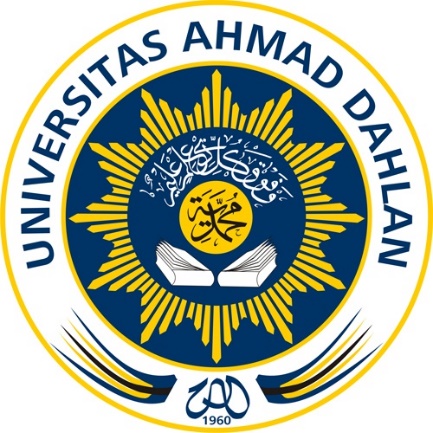 Disusun Oleh:Nama MahasiswaNIMPROGRAM STUDI S1 INFORMATIKAFAKULTAS TEKNOLOGI INDUSTRIUNIVERSITAS AHMAD DAHLANANGKA TAHUN SEKARANGHALAMAN JUDULJUDUL SKRIPSI (DITULIS SECARA SINGKAT DAN JELAS MAKSIMAL 20 KATA)SKRIPSIDisusun Oleh:NAMA MAHASISWANIMPROGRAM STUDI S1 INFORMATIKAFAKULTAS TEKNOLOGI INDUSTRIUNIVERSITAS AHMAD DAHLANANGKA TAHUN SEKARANGLEMBAR PERSETUJUAN PEMBIMBINGSKRIPSIJUDUL SKRIPSI (DITULIS SECARA SINGKAT DAN JELAS MAKSIMAL 20 KATA)Dipersiapkan dan disusun oleh:NAMA MAHASISWANIMProgram Studi S1 InformatikaFakultas Teknologi IndustriUniversitas Ahmad DahlanTelah disetujui oleh:PembimbingNama Pembimbing dengan GelarNIP/NIPM. LEMBAR PENGESAHANSKRIPSIJUDUL SKRIPSI (DITULIS SECARA SINGKAT DAN JELAS MAKSIMAL 20 KATA)Dipersiapkan dan disusun oleh: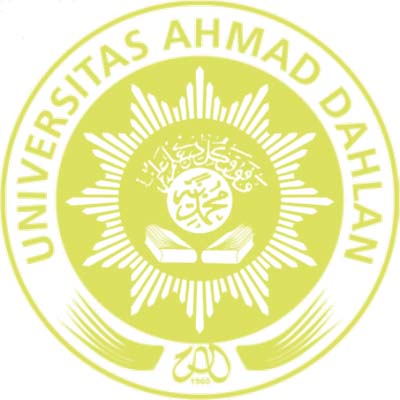 NAMA MAHASISWANIMTelah dipertahankan di depan Dewan Penguji pada tanggal Hari Bulan Tahundan dinyatakan telah memenuhi syaratSusunan Dewan PengujiKetua		: Nama Ketua Penguji dengan Gelar 		…………………………………Penguji 1	: Nama Penguji 1 dengan Gelar		…………………………………Penguji 2	: Nama Penguji 2 dengan Gelar		…………………………………Yogyakarta, Hari Bulan TahunDekan Fakultas Teknologi IndustriUniversitas Ahmad DahlanNama Dekan FTI dengan GelarNIP/NIPM.LEMBAR PERNYATAAN KEASLIANSURAT PERNYATAANYang bertanda tangan di bawah ini:Nama			: ………………………………………………………………………………………………NIM			: ………………………………………………………………………………………………Prodi			: InformatikaJudul TA/Skripsi		: ………………………………………………………………………………………………			  ………………………………………………………………………………………………			  ………………………………………………………………………………………………Dengan ini saya menyatakan bahwa Laporan Tugas Akhir ini tidak terdapat karya yang pernah diajukan untuk memperoleh gelar Ahli Madya/Kesarjanaan di suatu Perguruan Tinggi, dan sepanjang pengetahuan saya juga tidak terdapat karya atau pendapat yang pernah ditulis atau diterbitkan oleh orang lain, kecuali yang secara tertulis diacu dalam naskah ini dan disebutkan dalam daftar pustaka.Yogyakarta, Hari Bulan TahunKATA PENGANTARTuliskan kata pengantar disini. DAFTAR ISIHALAMAN JUDUL	iLEMBAR PERSETUJUAN PEMBIMBING	iiLEMBAR PENGESAHAN	iiiLEMBAR PERNYATAAN KEASLIAN	ivKATA PENGANTAR	vDAFTAR ISI	viDAFTAR GAMBAR	viiDAFTAR TABEL (Jika Ada)	viiiDAFTAR KODE PROGRAM (Jika Ada)	ixDAFTAR LAMPIRAN	xDAFTAR SINGKATAN DAN ARTI LAMBANG (Jika Diperlukan)	xiABSTRAK	xiiBAB I.	Pendahuluan	11.1.	Latar Belakang Masalah	11.2.	Batasan Masalah Penelitian	11.3.	Rumusan Masalah	21.4.	Tujuan Penelitian	21.5.	Manfaat Penelitian	2BAB II.	Tinjauan Pustaka	32.1.	Kajian Penelitian Terdahulu	32.2.	Kajian Software Terdahulu (jika ada)	52.3.	Landasan Teori	52.4.	Hipotesis (jika ada)	6BAB III.	METODOLOGI PENELITIAN	73.1.	Pengumpulan Data	73.2.	Software dan Hardware	73.3.	Analisis	73.4.	Perancangan	73.5.	Implementasi	83.6.	Pengujian	8BAB IV.	HASIL DAN PEMBAHASAN	94.1.	Contoh Sub Bab	94.2.	Contoh Sub Bab	10BAB V.	KESIMPULAN DAN SARAN	115.1.	Kesimpulan	115.2.	Saran	11DAFTAR PUSTAKA	12LAMPIRAN	13Lampiran 1. Bukti Pernyataan Diterima (ACCEPTED)	13Lampiran 2. Bukti Terakreditasi atau Terindeks SCOPUS	13Lampiran 3. Bukti Bayar (untuk jurnal yang berbayar)	13DAFTAR GAMBARGambar 3.1. Contoh Penulisan Label Gambar	8DAFTAR TABEL (Jika Ada)Tabel 2.1. Perbandingan beberapa penelitian terdahulu	4Tabel 2.2. Perbandingan beberapa penelitian terdahulu mengenai klasifikasi	5DAFTAR KODE PROGRAM (Jika Ada)Kode Program 4.1. Menampilkan tulisan “Hello World!”	9DAFTAR LAMPIRANLAMPIRAN	13Lampiran 1. Bukti Pernyataan Diterima (ACCEPTED)	13Lampiran 2. Bukti Terakreditasi atau Terindeks SCOPUS	13Lampiran 3. Bukti Bayar (untuk jurnal yang berbayar)	13DAFTAR SINGKATAN DAN ARTI LAMBANG (Jika Diperlukan)FTI			: Fakultas Teknologi IndustriUAD			: Universitas Ahmad DahlandstABSTRAKPenulisan abstrak sebagai berikut: 1) Menggunakan jarak antar baris 1 spasi, 2) Jenis Huruf ; Calibri dengan ukuran 11, 3) Terdiri dari Tiga alinea/paragraph.Abstrak berisi uraian singkat tetapi lengkap yang terdiri dari 250-300 kata dan memberikan gambaran menyeluruh tentang isi skripsi. Abstrak terdiri dari 3 alinia, dengan cakupan: alinia 1 berisi tentang masalah, tujuan dan manfaat penelitian. Alinia 2 berisi tentang metode penelitian yang mengacu pada bab 3. Alinia 3 berisi tentang temuan-temuan sebagai simpulan dari pengujian yang dilalukan yang didukung dengan data-data kuantitatif hasil pengujian. Pada akhir penulisan abstrak disertai dengan kata kunci 3 sampai 5 kata kunci diurutkan berdasarkan abjad. Kata kunci merupakan kata yang menjadi fokus dalam penelitian yang biasanya diambil dari judul Skripsi. Tiap kata kunci dipisahkan dengan tanda baca titik koma (;).Kata kunci: kata kunci 1; kata kunci 2; kata kunci 3; kata kunci 4; kata kunci 5PendahuluanLatar Belakang MasalahPersoalan utama dalam melakukan penelitian adalah mengungkap atau mengidentifikasi latar belakang masalah. Uraian dalam latar belakang dari hal yang umum menuju hal yang khusus mengerucut ke permasalahan inti yang akan diselesaikan dalam penelitian ini. Latar belakang merupakan hal yang penting karena akan digunakan sebagai acuan dari bab-bab berikutnya. Dalam latar belakang masalah perlu diberikan sumber atau referensi dari permasalahan yang diangkat pada penelitian. Batasan Masalah PenelitianBatasan masalah penelitian adalah ruang lingkup untuk membatasi lingkup permasalahan dengan memilih masalah khusus/ inti yang telah disebutkan di bagian latar belakang masalah, sehingga tidak terlalu luas untuk diselesaikan atau diberi solusi dalam penelitian yang akan dilakukan. Hal ini dilakukan agar pembahasan tidak terlalu luas kepada aspek-aspek yang jauh dari relevansi sehingga penelitian bisa lebih fokus untuk dilakukan. Batasan masalah dapat dibuat berdasarkan:BUKAN merupakan batasan sistem/ aplikasi/ spesifikasi sistem, batasan sistem harusnya ini dituliskan nanti di bab IV pada hasil dan pembahasan.Masalah khusus/ inti yang telah teridentifikasi dan yang akan diberi solusi dalam penelitian ini.Wilayah, Daerah, Waktu atau periode.Rumusan MasalahRumusan masalah berisi pernyataan mengenai permasalahan dan disertai pertanyaan penelitian. Pertanyaan penelitian yang diberikan adalah pertanyaan untuk mendapatkan jawaban atau solusi dari permasalahan penelitian. Rumusan masalah yang baik adalah:Ringkas, akurat, dan memungkinkan untuk diukur atau diuji secara empiris.Berupa kalimat tanya mengenai cara solusi diperoleh tetapi tidak diakhiri dengan tanda tanya (?). Tidak multi tafsir.Tujuan PenelitianTujuan utama penelitian adalah menyelesaikan masalah dengan pendekatan keilmuan tertentu. Bila mendalami bidang ilmu Informatika, maka penyelesaian masalahnya tentu menggunakan pendekatan salah satu atau beberapa mata kuliah yang relevan di Program Studi Teknik Informatika.Tujuan penelitian merupakan pernyataan peneliti tentang hasil akhir yang akan dicapai setelah penelitian selesai dilakukan. Tujuan penelitian dapat digunakan untuk mempertajam sasaran yang akan dicapai dalam penelitian. Tujuan penelitian menjelaskan apa yang akan dilakukan dalam penelitian dan implikasi atau imbas dari penelitian tersebut. Tujuan penelitian sebagai suatu jawaban hasil dari pertanyaan yang disebutkan di Rumusan Masalah.Manfaat PenelitianPernyataan manfaat penelitian harus menunjukkan kontribusi pengetahuan atau dirasakan langsung oleh stakeholder.Tinjauan PustakaKajian Penelitian TerdahuluMembahas penelitian sebelumnya yang berkaitan dengan judul yang diambil sehingga bisa membedakan antara penelitian yang dilakukan dengan penelitian sebelumnya. Kajian penelitian dipilih dari penelitian-penelitian maksimal 5 tahun terakhir sebanyak minimal 5, dapat diambil dari buku, jurnal ilmiah (nasional maupun internasional), laporan hasil penelitian, sumber lain yang dapat dipakai sebagai referensi untuk menunjang penelitian.  Pengacuan sitasi pustaka dilakukan dengan menganut sistem IEEE. Untuk pencantuman pustaka yang melibatkan nama penulis berjumlah lebih dari dua digunakan nama belakang penulis pertama diikuti dengan dkk. atau et al. (pilih salah satu secara konsisten) kemudian diikuti dengan nomor urut yang mengacu pustaka. Jika artikel ditulis oleh dua orang, nama belakang kedua penulis harus dicantumkan. Berikut merupakan penjelasan bagaimana cara mensitasi referensi dalam paragraf.Penulis tunggalCalvez [1] menyatakan ...Menurut Calvez [2] ...Himpunan pixel dalam suatu citra merupakan ... [1].Penulis dua orangBronx dan Chavez [1] menyatakan bahwa ...Jika titik ekuilibrium sistem non linear hiperbolik, maka … [2]Penulis lebih dari dua orang atau lebih hanya ditulis nama penulis pertama saja:Chavez et al. [1] menyatakan bahwa ...Bronxs dkk. [2] menyatakan bahwa ...Jika sitasi terpaksa dilakukan tidak dari sumber asliDalam Hirsch dan Smale [2], Liapunov menyatakan bahwa, jika terdapat fungsi Liapunov yang terdefinisi pada persekitaran suatu titik ekuilibrium, maka ...Kajian dapat juga dilengkapi dengan tabel yang membandingkan dengan penelitian sebelumnya. Kajian penelitian ini dapat dituliskan dalam bentuk sub-sub kajian penelitian terdahulu sesuai dengan topik/bahasan dalam tugas akhir yang diambil.  Contoh tabel perbandingan dapat dilihat pada gambar di bawah. Pada paragraf akhir untuk sub bab ini harus merangkum perbedaan dari penelitian/jurnal ilmiah sebelumnya di atas dan pengembangan yang akan dilakukan dalam penelitian. Tabel dapat dituliskan dalam bentuk lanskap. Banyaknya Tabel dalam Kajian Penelitian terlebih dahulu dapat disesuaikan dengan banyaknya sub sub bab yang dipunyai. Demikian juga banyaknya kolom dalam tiap Tabel menyesuaikan dengan kebutuhan fitur/parameter kajian yang dituliskan. Gunakan style Tabel Judul untuk judul tabel, style Tabel Header untuk judul kolom, dan style Tabel Isi untuk isi dalam tabel. Tabel 2.1 dan Tabel 2.2 menunjukkan contoh penulisan tabel.Tabel 2.1. Perbandingan beberapa penelitian terdahulu*Wajib adaTabel 2.2. Perbandingan beberapa penelitian terdahulu mengenai klasifikasi*Wajib adaTambahkan satu (1) paragraf setelah tabel perbandingan tersebut, yang mengulas benang merah dari penelitian terdahulu dengan penelitian yang akan dilakukan. ulasan berupa adopsi/ pengembangan apa dari keunggulan pada penelitian terdahulu, dan atau kelemahan dari penelitian terdahulu yang akan diteruskan/ diselesaikan di penelitian yang akan dilakukan.Kajian Software Terdahulu (jika ada)Sub bab ini bersifat opsional. Hanya dilengkapi jika ada software atau perangkat lunak sejenis yang beredar di pasaran atau internet yang serupa dengan penelitian yang akan dilakukan. Mengkaji software dapat berupa menjelaskan metode kerja dari software tersebut dan fitur-fitur yang ada.Landasan TeoriKeberadaan landasan teori menjadi bagian penting dalam penelitian ilmiah. Landasan teori yang perlu dikemukakan adalah tentang teori-teori atau konsep-konsep yang erat kaitannya dengan permasalahan penelitian. Fungsi teori atau konsep di sini adalah sebagai landasan berpikir atau argumentasi dalam pemecahan masalah penelitian, dan perumusan hipotesis penelitian. Bentuk sajiannya dapat berupa deskripsi secara kualitatif, model matematis maupun persamaan yang berhubungan dengan bidang ilmu yang diteliti. Teori yang diambil harus dari buku teks/ referensi atau jurnal penelitian yang terbaru (5 tahun terakhir). Landasan teori yang merujuk ke jurnal penelitian bukan teori yang digunakan oleh penelitian yang dirujuk tetapi hasil penelitiannya yang dirujuk, kecuali penelitian yang disitasi memang menghasilkan teori yang yang disitasi.Teori/definisi dari Wikipedia, blog, jejaring sosial tidak diperkenankan.  Materi atau topik yang sudah terlalu umum tidak perlu dicantumkan, Contoh: Alasan mengapa memilih Delphi, penjelasan simbol-simbol flowchart, DFD, dan lain-lain.  Tidak perlu menulis teori fundamental seperti PHP, MySQL, Server, Internet, dan lain-lain.  Pada bagian ini juga dapat disertai contoh kasus dan hitungan matematis (Jika memang sangat diperlukan) untuk menjelaskan secara detail permasalahan yang dipilih, asal tidak terlalu panjang.  Penulisan dinyatakan secara sistematis sehingga dapat dibuat suatu kerangka teori yang merupakan intisari dari seluruh tinjauan pustaka yang ditulis. Rumus dituliskan menggunakan fitur Equation dan bukan berupa gambar. Rumus 2.1 merupakan contoh penulisan rumus dalam paragraf.Penomoran urutan persamaan/rumus ditulis sebelah kanan Penomoran sama dengan penomoran gambar. 		 (2.1)Keterangan: angka 2 menunjukkan bab dan angka 1 menunjukkan urutan rumus dalam setiap bab.Hipotesis (jika ada)Jika diperlukan sub bab Hipotesis penelitian dapat ditambahkan di bab 2. Hipotesis adalah kesimpulan atau jawaban sementara atau dugaan atas jawaban permasalahan berdasarkan kerangka pemikiran yang dilandasi oleh teori. Karena sifatnya sementara atau dugaan maka hipotesis penelitian yang telah dirumuskan masih harus diuji secara empiris. Penggunaan hipotesis dalam suatu penelitian bukan merupakan keharusan, tetapi tergantung pada sifat penelitiannya, maksudnya boleh ada hipotesis boleh juga tanpa hipotesis.METODOLOGI PENELITIANPengumpulan DataMetode pengumpulan data adalah kumpulan prosedur atau teknik yang dilakukan peneliti untuk memperoleh data penelitian. Pada bagian ini, mahasiswa harus menjabarkan data yang hendak didapatkan beserta teknik pengumpulan datanya. Sumber data bisa berasal dari dua, yaitu data primer atau sekunder. Data primer adalah data yang diperoleh langsung dari sumbernya melalui berbagai teknik seperti wawancara/interview, survei/kuesioner, pengukuran langsung, pengamatan, percobaan atau simulasi. Data sekunder adalah data yang sudah diolah terlebih dahulu. Sumber data sekunder adalah jurnal, buku, koran, majalah, laporan, publikasi pemerintah, infografis, dataset, dan sejenisnya.Software dan Hardware Bagian ini berisi deskripsi dari software dan hardware yang digunakan dalam penelitian khususnya pada tahap eksperimen atau pengembangan perangkat lunak. Jabarkan mulai dari spesifikasi beserta penggunaannya.AnalisisBagian ini menjelaskan kegiatan analisis yang dilakukan terkait analisis data, proses bisnis, kebutuhan sistem dan kebutuhan pengguna, dan analisis lainnya yang mendukung penelitian.PerancanganBagian ini menjelaskan tahapan perancangan sistem/metode/model atau skenario yang disesuaikan dengan topik penelitian yang disertai dengan diagram alir. Tata cara penulisan diagram alir atau gambar pendukung lain dapat dilihat pada Gambar 3.1. Gunakan style Gambar Judul.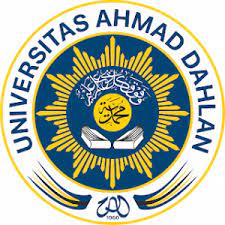 Gambar 3.1. Contoh Penulisan Label GambarImplementasiBagian ini menjelaskan hasil perwujudan perancangan sistem/metode/model atau scenario dengan menggunakan Bahasa pemrograman/tools tertentu.PengujianBagian ini menjelaskan metode pengujian yang digunakan untuk pembuktian/validasi dari hasil implementasi yang telah diwujudkan.HASIL DAN PEMBAHASANContoh Sub BabHasil dan pembahasan merupakan bagian terpenting penting dari skripsi karena memuat semua temuan ilmiah yang diperoleh sebagai data hasil penelitian. Pembahasan dari hasil penelitian yang diperoleh dapat disajikan dalam bentuk uraian teoritik, baik secara kualitatif maupun kuantitatif. Dalam pembahasan ini juga dapat dilakukan perbandingan hasil penelitian yang dilakukan dengan hasil penelitian yang dilakukan oleh para peneliti terdahulu. Secara ilmiah hasil penelitian dapat berupa temuan baru, perbaikan, penegasan, atau penolakan interpretasi dari hasil peneliti sebelumnya. Hasil penelitian disajikan secara lengkap dan jelas dalam bentuk uraian yang dilengkapi dengan gambar/grafik, tabel, kurva, foto, atau dalam bentuk lain sesuai.Contoh Sub Sub BabGambar 4.1 merupakan contoh penulisan kode program dalam naskah. Penulisan Kode Program ditulis dalam frame dan diberi penomoran barisJenis huruf Courier New 10 pt, dengan 1 spasi.Penomoran Kode Program sama dengan penomoran gambar. Gunakan style Gambar Judul.Kode Program 4.1. Menampilkan tulisan “Hello World!”Keterangan: angka 4 menunjukkan bab dan angka 1 menunjukkan urutan Kode Program dalam setiap bab.Contoh Sub BabPembahasan dari hasil penelitian yang diperoleh dapat disajikan dalam bentuk uraian teoritik, baik secara kualitatif maupun kuantitatif. Dalam pembahasan ini juga dapat dilakukan perbandingan hasil penelitian yang dilakukan dengan hasil penelitian yang dilakukan oleh para peneliti terdahulu. Secara ilmiah hasil penelitian dapat berupa temuan baru, perbaikan, penegasan, atau penolakan interpretasi dari hasil peneliti sebelumnya.KESIMPULAN DAN SARANKesimpulanKesimpulan memuat secara singkat dan jelas tentang hasil penelitian yang diperoleh sesuai dengan tujuan penelitian. Kesimpulan merupakan rangkuman hasil yang dicapai dan merupakan jawaban rumusan masalah.SaranSaran berisi hal-hal atau masalah yang perlu disampaikan untuk penelitian lebih lanjut. Bagian ini menguraikan saran‐saran yang perlu diperhatikan berdasarkan keterbatasan yang ditemukan dan asumsi yang dibuat, termasuk saran untuk pengembangan lebih lanjut.DAFTAR PUSTAKADaftar Pustaka disajikan pada halaman tersendiri  dengan judul ‘DAFTAR PUSTAKA’, diketik dengan huruf kapital dan diletakkan pada sisi kiri halaman.  Daftar Pustaka memuat semua pustaka yang digunakan dalam penelitian. penulisan daftar pustaka mengacu pada sistem angka IEEE dan diurutkan sesuai dengan sitasi yang dilakukan. Berikut merupakan contoh penulisan daftar pustaka menggunakan format IEEE. Gunakan style Daftar Acuan. [1]	G. Eason, B. Noble, and I. N. Sneddon, “On certain integrals of Lipschitz-Hankel type involving products of Bessel functions,” Phil. Trans. Roy. Soc. London, vol. A247, pp. 529–551, April 1955. (references)[2]	J. Clerk Maxwell, A Treatise on Electricity and Magnetism, 3rd ed., vol. 2. Oxford: Clarendon, 1892, pp.68–73.[3]	I. S. Jacobs and C. P. Bean, “Fine particles, thin films and exchange anisotropy,” in Magnetism, vol. III, G. T. Rado and H. Suhl, Eds. New York: Academic, 1963, pp. 271–350.[4]	K. Elissa, “Title of paper if known,” unpublished.[5]	R. Nicole, “Title of paper with only first word capitalized,” J. Name Stand. Abbrev., in press.[6]	Y. Yorozu, M. Hirano, K. Oka, and Y. Tagawa, “Electron spectroscopy studies on magneto-optical media and plastic substrate interface,” IEEE Transl. J. Magn. Japan, vol. 2, pp. 740–741, August 1987 [Digests 9th Annual Conf. Magnetics Japan, p. 301, 1982].[7]	M. Young, The Technical Writer’s Handbook. Mill Valley, CA: University Science, 1989.LAMPIRANLampiran berisi dokumen-dokumen yang digunakan sebagai pendukung penelitian, seperti dokumen pengujian. Berikut contoh penulisan lampiran untuk Skripsi Berbasis Publikasi. Lampiran 1. Bukti Pernyataan Diterima (ACCEPTED)Lampiran 2. Bukti Terakreditasi atau Terindeks SCOPUSLampiran 3. Bukti Bayar (untuk jurnal yang berbayar)Mengetahui,Dosen PembimbingNama Dosen Pembimbing dengan GelarNIP/NIPM.Yang menyatakan,Nama MahasiswaNIMPeneliti (Sitasi) *TeknologiDatabaseHasil*Ardiansyah, dkk [1]DesktopAccessProgram dapat menerjemahkan kata dan kalimat dari Ind Minang dan sebaliknyaRobiin, dkk [2]WAPMySQLProgram dapat menerjemahkan kata dan kalimat dari Ind Ing tapi tidak sebaliknyaPenelitian yang dilakukanWebOracleProgram dapat menerjemahkan kata dan kalimat dari Indonesia ke bahasa asing yang dilengkapi dengan pemeriksa ejaan sebelum teks diterjemahkan untuk mengatasi kesalahan pengetikan dan juga dapat memberikan pesan kesalahan sintak penulisan kalimat dalam Bahasa Indonesia serta saran sintak yang benar agar dapat Peneliti (Sitasi) *DatasetVariabelMetodeHasil*Ardiansyah, dkk [1]IrisWarnaSVMTerklasifikasi menjadi 3 kelompok dengan akurasi 80%Robiin, dkk [2]IrisWarna, BentukSVM+GATerklasifikasi menjadi 2 kelompok dengan akurasi mencapai 85%Penelitian yang dilakukanBDS500Warna, Bentuk, TeksturSVM+ PSOTerklasifikasi menjadi 3 kelompok dengan akurasi yang diharapkan lebih dari 85% // Your First C++ Program#include <iostream>int main() {     std::cout << "Hello World!";     return 0;}